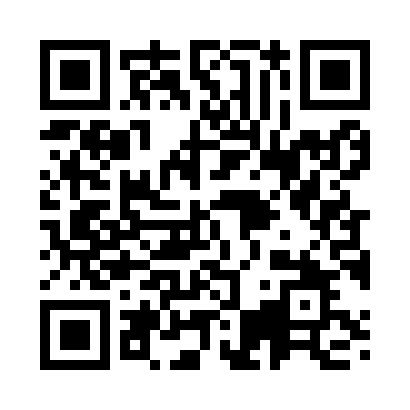 Prayer times for Ferlach, AustriaWed 1 May 2024 - Fri 31 May 2024High Latitude Method: Angle Based RulePrayer Calculation Method: Muslim World LeagueAsar Calculation Method: ShafiPrayer times provided by https://www.salahtimes.comDateDayFajrSunriseDhuhrAsrMaghribIsha1Wed3:455:481:004:588:1310:082Thu3:425:461:004:588:1410:103Fri3:405:451:004:598:1510:124Sat3:375:431:004:598:1610:145Sun3:355:4212:595:008:1810:166Mon3:335:4012:595:008:1910:187Tue3:305:3912:595:018:2010:208Wed3:285:3812:595:018:2210:229Thu3:265:3612:595:028:2310:2510Fri3:235:3512:595:028:2410:2711Sat3:215:3412:595:028:2510:2912Sun3:195:3212:595:038:2710:3113Mon3:165:3112:595:038:2810:3314Tue3:145:3012:595:048:2910:3515Wed3:125:2912:595:048:3010:3816Thu3:095:2712:595:058:3210:4017Fri3:075:2612:595:058:3310:4218Sat3:055:2512:595:068:3410:4419Sun3:035:2412:595:068:3510:4620Mon3:005:2312:595:068:3610:4821Tue2:585:2212:595:078:3710:5022Wed2:565:211:005:078:3910:5223Thu2:545:201:005:088:4010:5424Fri2:525:191:005:088:4110:5725Sat2:505:181:005:088:4210:5926Sun2:485:171:005:098:4311:0127Mon2:465:171:005:098:4411:0328Tue2:445:161:005:108:4511:0429Wed2:425:151:005:108:4611:0630Thu2:425:151:005:108:4711:0831Fri2:425:141:015:118:4811:10